Памятка гражданам при встрече с хищниками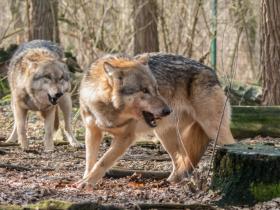 1.  При встрече с бурым медведем, волком,  кабаном, а также с иным диким зверем постарайтесь  удалиться, не паникуя, ни в коем случае не убегайте и не делайте резких движений.2. Если вы заметили дикое животное  в населенном пункте (бурый медведь, волк, кабан, рысь, росомаха) информируйте единую службу спасения по телефону 112 или по номеру телефона оперативного дежурного Минприроды 8(921)457-13-18.3.  Помните, дикое животное может нести опасность для вашего здоровья и жизни.4. При  встрече с волком необходимо помнить, что высока вероятность нахождения рядом других волков. Сохраняйте внутреннее спокойствие, волк чувствуют страх и это является сигналом к нападению.5. В случае угрозы нападения дикого животного на человека или домашнее животное, гражданин, соблюдая меры безопасности, вправе применить оружие, включая огнестрельное,  для устранения опасности.